Haricots rouges aux petits légumesIngrédients pour 2 personnes : 1 boite de haricots rouges1 boite de maïs1 petite échalote1 carotte1 panais1 navet½ cuillère à café de cumin½ cuillère à café de curcuma½ cuillère à café de gingembre en poudre½ cuillère à café de paprika1 cuillère à soupe d’huile d’olive1 cuillère à café rase de selPoivreLe petit plus : *gingembre frais râpé ajouté juste avant de déguster.Réalisation :Laver, éplucher et couper en julienne les légumes.Faire étuver sous couvercle, tous les légumes avec les épices.Nettoyer les boites de conserve, égoutter les haricots rouges et le maïs. Les ajouter aux légumes. Continuer la cuisson 5 min. *Déguster. Ils se dégustent accompagnés de riz, du quinoa, de blé, de la semoule.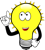 